WYBÓR ZAWODU – CZYM SIĘ SUGEROWAĆ?Tendencje na rynku pracy zmieniają się szybko. Jeśli chcemy mieć dobrą i satysfakcjonującą pracę w przyszłości, warto zwracać na nie uwagę.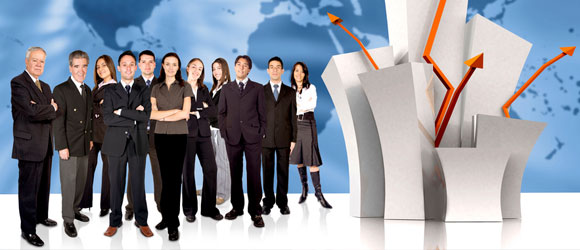 Wielu z nas przez lata nie zadaje sobie pytań typu: Kim jestem? Czym się interesuję? Jaki zawód chcę wykonywać? Ekspert radzi: Gdy chcesz zmienić pracę, zacznij od zadania sobie pytania: Jaki zawód chcę wykonywać. Czy chcę nadal robić to, co robię tylko w innej firmie, czy może mój zawód nie jest dla mnie satysfakcjonujący i wcale nie chcę już dłużej zajmować się tym, czym dotychczas. Co wtedy?
Rynek potrzebuje dobrych doradców zawodowych!Zbyt często nie wybieramy zawodu świadomie, tylko poddajemy się presji otoczenia (nauczycieli, rodziców, znajomych), modzie na pewne profesje, bronimy wcześniejszych, nie zawsze dobrych wyborów oraz poddajemy się stereotypom (skoro skończyłem/am pedagogikę oznacza to, że muszę pracować w szkole). W pracy spędzamy jedną trzecią naszego dorosłego życia. Ma ona znaczący wpływ na zaspokojenie wielu potrzeb poza potrzebami ekonomicznymi, w tym także potrzebę samorealizacji. Warto więc, aby to, czym się zajmujemy, było zgodne z tym, kim jesteśmy, aby nasze wybory nie były podyktowane przypadkiem.Czynniki decydujące o wyborze zawoduJakie zatem czynniki decydują o tym, czy będziemy czerpać satysfakcję z wybranego zawodu, wykonywanej pracy? Jest to kwestia bardzo złożona, warto jednak przynajmniej wymienić najistotniejsze. Są to nasze predyspozycje (osobowość, temperament, talenty) oraz preferencje (zainteresowania, pasje, wartości). Dopasowanie własnych predyspozycji i preferencji do charakteru pracy zwiększa naszą motywację, daje poczucie przyjemności z wykonywanych zadań, dzięki temu dużo szybciej stajemy się specjalistami w tym, co robimy, a to z kolei powoduje, że czujemy się kompetentni i stajemy się ekspertami w swojej profesji. Niedopasowanie, poczucie, że ciągle naginamy się do wymogów - jest źródłem frustracji, chronicznego stresu, zaniżonej samooceny. Bardzo często nie rozumiemy, że to, że mi coś nie wychodzi, nie wynika z tego, że "nie nadaję się do żadnej pracy", ale że nie nadają się do tej pracy. Warto dodać, że jest to tylko kwestia odkrycia do czego jesteśmy stworzeni, gdyż nie ma osoby, dla której nie można by było znaleźć satysfakcjonującej pracy.Kluczem do sukcesu jest samoświadomość oraz budowanie kariery na swoich mocnych stronach. Jeśli nie lubimy organizować, nie wybierajmy pracy, w której większość czasu poświęcamy właśnie tej czynności. Często ludzie mówią, że nie mają zainteresowań i nie nadają się do żadnej pracy. A przecież każdy z nas ma jakiś talent i zainteresowania, tylko nie każdy potrafi odkryć swój talent i przekuć zainteresowania w pracę zarobkową.Mity dotyczące zarządzania karierąIstnieje wiele różnych mitów, które wpływają negatywnie na nasz sposób kierowania karierą.Przytoczę tu tylko trzy najistotniejsze. Pierwszym z nich jest pogląd, iż ciężka praca przyniesie satysfakcję, na co G. Turniak przekornie mówi, że jeśli znajdziesz w życiu to, co sprawi ci przyjemność, co naprawdę chciałbyś robić i w czym byłbyś dobry - żadna praca nie będzie się wydawała ciężka, nawet jeśli będzie wymagała ogromnego wysiłku. Oznacza to, że zamiast koncentrować się na tym, aby ciężko pracować, lepiej skupić się na poszukiwaniu tego, co będzie zgodne z naszymi zainteresowaniami, a cała reszta przyjdzie sama. Kolejnym mitem, o którym mówi cytowany autor jest namowa, aby stale działać - mówi się, że spokojna samotność to lenistwo, nieproduktywność, a przecież chwila spokoju poświęcona na refleksję jest niezbędna w poszukiwaniu inspiracji. Kolejnym mitem jest presja na utrzymanie status quo, a przecież, kiedy wchodzimy w strefę komfortu, ustaje rozwój, zaczynamy umierać, tracić pasję - pisze autor i dodaje, że powodem, dlaczego wręcz boimy się pasji jest niejasne przeczucie, że mogłaby skłonić nas do radykalnej zmiany dotychczasowego życia. Kolejnym przekonaniem, które hamuje podążanie za pasją, jest przeświadczenie, że praca zgodna z pasją czy hobby musi być niedochodowa. Charles-Albert Poissant i Christian Godefroy w swojej książce "Miliarderzy - kariery najbogatszych ludzi świata" - przeanalizowali życiorysy tytułowych miliarderów, którzy swoje majątki zdobyli własną pracą i dochodzą do wniosku, że to, co łączy tych ludzi, to pasja oraz niezłomna wiara w swoje możliwości. Dzieje się tak ponieważ, gdy wykonujemy zawód dla nas ciekawy - angażujemy się znacznie bardziej, niż jeśli nie lubimy tego, co robimy.
Jeśli naszym priorytetem są dobre zarobki można zastanowić się nad zawodami, które połączą nasze zainteresowania, predyspozycje, wartości i wyłowić z nich te, które dają wyższą gratyfikację.Nastawienie na szukaniePasja nie powstaje samoistnie, nie spłynie na nas sama - trzeba jej poszukać. Możliwości jest wiele: można rozmawiać z ludźmi, chodzić na szkolenia, przeglądać profile zawodowe osób na portalach typu GoldenLine, Profeo czy LinkedIn, czytać książki, oglądać filmy. Pomysł na życie może powstać w najbardziej nieoczekiwanym momencie, ważniejsze od tego, w jaki sposób to robimy, jest to, jakie mamy do tego nastawienie, czy chcemy szukać, obserwować i być czujnym.Odpowiedź jest w nas samych, tylko nie zawsze potrafimy sami ją zobaczyć. W takich wypadkach warto skorzystać z pomocy doradcy zawodowego.Dzisiejszy rynek pracy potrzebuje dobrych doradców zawodowychWystarczy rozejrzeć się wokół: wśród rodziny i znajomych, żeby zobaczyć jak dużo osób nie wie, jaki wybrać kierunek kariery, poczynając od wątpliwości dotyczących profilu klasy w szkole, kierunku studiów, po wątpliwości dotyczące wyboru zawodu. Osoby, które rozpoczęły swoją karierę w kierunku niezgodnym ze sobą, nie mają motywacji do działania oraz wiary we własne możliwości na rynku pracy, odczuwają brak satysfakcji z wykonywanej pracy, są wypalone zawodowo. Dodatkowo wiele osób ma problemy ze znalezieniem pracy, chcą podnieść swoje kwalifikacje zawodowe, ale nie wiedzą, w jaki sposób to zrobić lub po prostu nie potrafią napisać profesjonalnego CV oraz listu motywacyjnego i nie wiedzą jak się zachować podczas rozmowy kwalifikacyjnej. To wszystko są potencjalni klienci doradcy zawodowego. Częstymi klientami są również osoby, które chcą założyć własną firmę, ale brakuje im wiedzy na temat swoich mocnych i słabych stron, lub osoby powracające na rynek pracy po dłuższej przerwie.Doradca nie może przekazywać jedynie suchych informacji na temat rynku, potrzebnych dyplomów czy ofert pracy. Dobry doradca zaczyna od profesjonalnej diagnozy i kilkugodzinnego wywiadu, gdzie bada m.in. zainteresowania, osobowość, umiejętności oraz wartości klienta. Testy mogą być jedynie dodatkiem do diagnozy, nigdy nie powinny jej zastąpić. Kolejnym krokiem jest przedstawienie i omówienie z klientem konkretnych rozwiązań zawodowych i indywidualnych sposobów szukania pracy. W zależności od potrzeb doradca zawodowy pomaga również stworzyć profesjonalne dokumenty aplikacyjne oraz przeprowadza symulowaną rozmowę rekrutacyjną.Lista potencjalnych miejsc pracy jest bardzo długa, poczynając od tradycyjnych urzędów pracy, ośrodków pomocy społecznej, ochotniczych hufców pracy, akademickich biur karier, poradni psychologiczno-pedagogicznych, CKU, CKP, wojskowych centrów aktywizacji zawodowej, centrów pomocy rodzinie, domów dziecka, placówek oświatowych. Doradca może pracować także w organizacjach pozarządowych (NGO-sy), w firmach szkoleniowych, działach personalnych, firmach doradztwa personalnego, w agencjach zatrudnienia, agencjach pośrednictwa pracy oraz doradztwa zawodowego. Doradców zawodowych zatrudnią również prywatne firmy i instytucje realizujące projekty unijne oraz firmy świadczące usługi doradztwa zawodowego, a dodatkowo wielkie możliwości daje również prywatna praktyka.Kto może zostać doradcą zawodowym i jak zdobyć ten zawód?Rolą doradcy jest odkrycie naszych naturalnych predyspozycji i preferencji oraz trafne dobranie odpowiedniej ścieżki kariery. Aby tak się stało, doradcą zawodowym powinny być osoby, które mają wysokie zdolności interpersonalne, potrzebę pomagania innym, ale także umiejętność logicznego myślenia, potrafią zadawać trafne pytania, są kreatywne, mają umiejętność przekonywania, motywowania i inspirowania, są zainteresowanie tematyką kariery zawodowej, rynku pracy, psychologii, rozwoju osobistego. Czy to wystarczy, aby stać się doradcą zawodowym? Nasze preferencje i predyspozycje to już większość sukcesu, ale potrzebne są dobre studia podyplomowe.Obecnie 2-semestralne studia nadają uprawnienia doradcy zawodowego, a 3-semestralne doradcy w oświacie zgodnie z wymogami rozporządzenia MENiS. Wymogi formalne to jednak jeszcze nie wszystko. Jak znaleźć naprawdę dobre studia, które przygotują do tej roli?Przede wszystkim powinny być one nastawione na praktykę, a więc prowadzone przez osoby, które na co dzień wykonują ten zawód. Podczas zajęć powinien dominować warsztatowy charakter zajęć, symulacje, prezentacje autentycznych sesji doradczych oraz praktyka. Studenci w trakcie zajęć powinni otrzymać praktyczne narzędzia diagnostyczne, metodologie pracy i wiedzę wystarczającą do tego, aby samodzielnie móc przeprowadzać proces doradczy. Dobrze, aby studia dawały możliwość studentom doświadczenia procesu od strony doradcy, jak również doświadczenia procesu od strony klienta. Odpowiednie studia uwzględniają także superwizje wszystkich uczestników studiów. Warto poświęcić trochę czasu, aby wybrać naprawdę dobre studia przygotowujące do tego, aby móc dobrze pomagać innym.
Aleksandra Szurek  , coach ICC, wykładowca akademicki